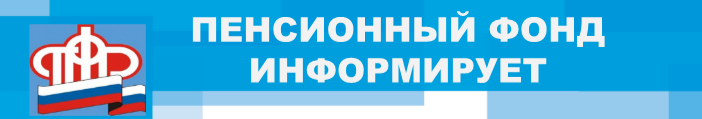 О представлении работодателями документов для назначения пенсии на своих работников	        	ОПФР по Приморскому краю (далее – Отделение) напоминает о возможности представления на своих работников заявлений и документов, необходимых для назначения пенсии, в электронном виде в рамках ранее заключенных Соглашений (по тем же каналам связи, по которым предоставляется ежемесячная отчетность по форме СЗВ-М).		В случае если указанное Соглашение не заключено Отделение предлагает рассмотреть пакет документов, размещенных в региональной вкладке сайта ПФР. Для заключения Соглашения просим подписанные экземпляры направить в адрес Отделения.		Одновременно Отделение информирует, что частью 3 статьи 21 Федерального закона от 28.12.2013г. №400-ФЗ «О страховых пенсиях», административным регламентом от 23.01.2019г. №16п, административным регламентом от 25.07.2019г. №404п работодателю предоставлено право обращаться в органы ПФР за установлением страховой пенсии, выплатой и доставкой, перерасчетом пенсии на своих работников с их письменного согласия, в том числе в электронном виде, по защищенным телекоммуникационным каналам связи. 		Кроме того, на основании заключенного Соглашения работодателями заблаговременно, за два года до возникновения права на назначение страховой  пенсии по старости, в органы ПФР также могут быть представлены пакеты документов на своих работников для проведения заблаговременной работы, что значительно упростит в дальнейшем для работающих граждан механизм оформления пенсии.	Органы ПФР берут на себя проведение  заблаговременной и правовой оценки полученных документов: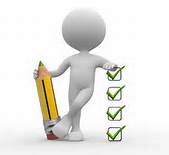 окажут содействие в получении подтверждающих документов от бывших работодателей;оценят сведения, содержащиеся в представленных документах, правильность оформления документов;в необходимых случаях проведут документальную проверку с целью подтверждения условий или характера работы;проведут корректировку (дополнение) индивидуального лицевого счета застрахованного лица;проинформируют о сроках приобретения права на страховую пенсию.            	Участие страхователя (работодателя) в представлении документов для назначения страховой пенсии на своих работников повысит имидж работодателя, создаст условия надежности, уверенности, комфортного климата в трудовом коллективе. 